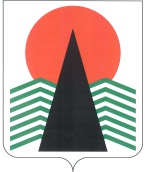 Муниципальное образование Нефтеюганский районГЛАВАНефтеюганского  района  ПОСТАНОВЛЕНИЕг.НефтеюганскО внесении изменений в постановление Главы Нефтеюганского района от 05.11.2014 № 149-п В целях урегулирования периодичности предоставления информации по показателям эффективности противодействия коррупции в Нефтеюганском района              п о с т а н о в л я ю:1.	Внести в строку 13 подпункта 2 приложения к постановлению Главы Нефтеюганского района от 05.11.2014 № 149-п «О мониторинге состояния и эффективности противодействия коррупции (антикоррупционном мониторинге) в Нефтеюганском районе» изменение, заменив цифры «10» на цифры «20».2.	Настоящее постановление вступает в силу после официального опубликования в газете «Югорское обозрение».Глава Нефтеюганского района 						В.Н.Семенов05.10.2015№   90-п-нпа   .